Kom og være med til at spille høvdingeboldNu skal alle MINI fra Ege Division mødes til en omgang høvdingeboldTirsdag d. 18. februar kl. 18:00 til kl. 20:00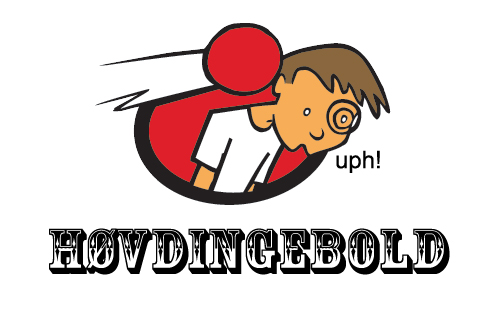 Vi skal spille høvdingebold påFjordlandsskolenI hallen der hedder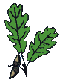 Marbækhallen
Selsøvej 16
4050 SkibbyHusk indendørs sko _______Sidste tilmeldingsfrist 9. Februar________MINI Høvdingebold 18. februar 2020Navn ____________________________________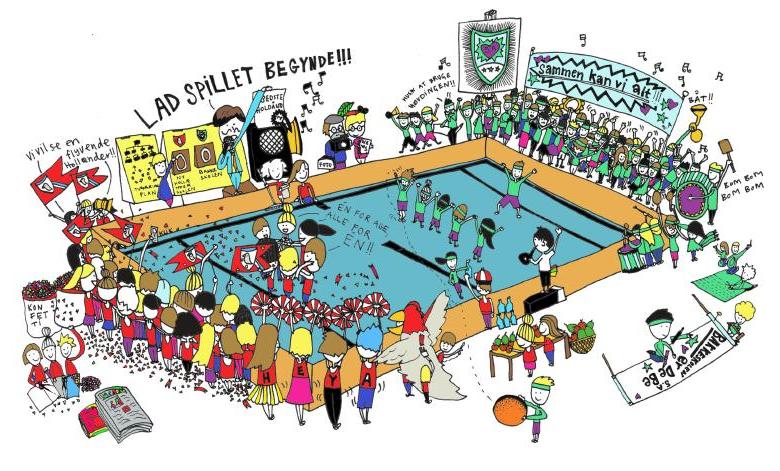                         Jeg skal selvfølgelige med                                          Jeg kan ikke komme med  